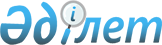 Об утверждении Правил выплаты надбавок за классность спасателям аварийно-спасательных служб и формированийПриказ Министра внутренних дел Республики Казахстан от 16 марта 2015 года № 226. Зарегистрирован в Министерстве юстиции Республики Казахстан 24 апреля 2015 года № 10797.
      В соответствии с подпунктом 70-12) пункта 1 статьи 12 Закона Республики Казахстан от 11 апреля 2014 года "О гражданской защите", ПРИКАЗЫВАЮ:
      1. Утвердить прилагаемые Правила выплаты надбавок за классность спасателям аварийно-спасательных служб и формирований.
      2. Комитету по чрезвычайным ситуациям Министерства внутренних дел Республики Казахстан (Петров В.В.) в установленном законодательством порядке обеспечить:
      1) государственную регистрацию настоящего приказа в Министерстве юстиции Республики Казахстан;
      2) в течение десяти календарных дней после государственной регистрации настоящего приказа, его направление на официальное опубликование в периодических печатных изданиях и в информационно-правовой системе "Әдiлет";
      3) размещение настоящего приказа на интернет-ресурсе Министерства внутренних дел Республики Казахстан.
      3. Контроль за исполнением настоящего приказа возложить на заместителя Министра внутренних дел Республики Казахстан Божко В.К.
      4. Настоящий приказ вводится в действие по истечении двадцати одного календарного дня после дня его первого официального опубликования.  Правила
выплаты надбавок за классность спасателям
аварийно-спасательных служб и формирований
      1. Настоящие Правила выплаты надбавок за классность спасателям аварийно-спасательных служб и формирований определяют порядок выплаты надбавок за классность спасателям аварийно-спасательных служб и формирований.
      2. Спасателям аварийно-спасательных служб и формирований, которым в ходе периодической аттестации присвоена классность, а также подтвердившим ее при периодической, внеочередной и повторной аттестации и переаттестации, выплачивается надбавка, согласно Трудовому Кодексу Республики Казахстан от 23 ноября 2015 года № 414-V.
      Сноска. Пункт 2 в редакции приказа Министра внутренних дел РК от 09.01.2017 № 7 (вводится в действие по истечении десяти календарных дней со дня его первого официального опубликования).


      3. Выплата надбавок за классность спасателям аварийно-спасательных служб и формирований производится на основании приказа руководителя аварийно-спасательной службы и формирования о присвоении (подтверждении) классности, по итогам периодической аттестации.
      4. Спасателям аварийно-спасательных служб и формирований не прошедшим периодическую и внеочередную аттестации приостанавливаются выплаты надбавок за классность на основании соответствующего приказа руководителя аварийно-спасательной службы и формирования.
      5. Выплаты надбавок за классность спасателям аварийно-спасательных служб и формирований возобновляются на основании соответствующего приказа руководителя аварийно-спасательной службы и формирования о подтверждении классности после прохождения им повторной аттестации.
      6. Выплата надбавок за классность спасателям аварийно-спасательных служб и формирований прекращается в случае утраты (не подтверждения), спасателем классности при повторной аттестации на основании соответствующего приказа руководителя аварийно-спасательной службы и формирования. 
					© 2012. РГП на ПХВ «Институт законодательства и правовой информации Республики Казахстан» Министерства юстиции Республики Казахстан
				
Министр
генерал-лейтенант полиции
К. КасымовУтверждены
приказом Министра
внутренних дел Республики Казахстан
от 16 марта 2015 года № 226